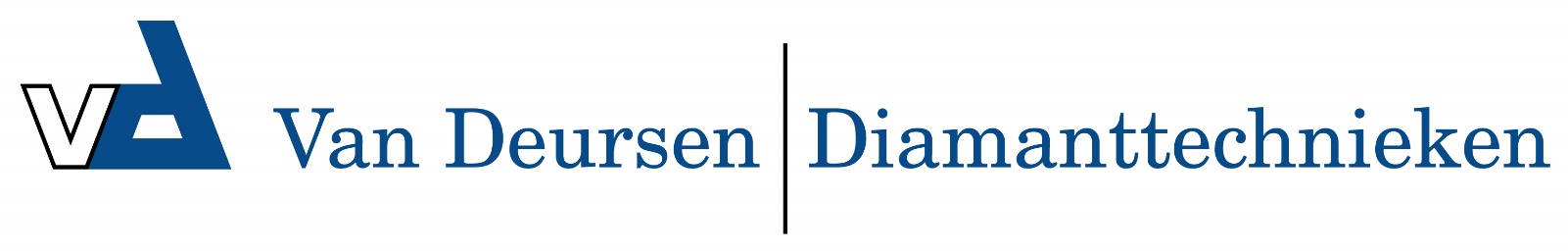 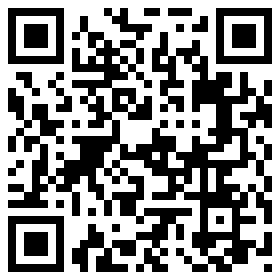 Shoxx Z A5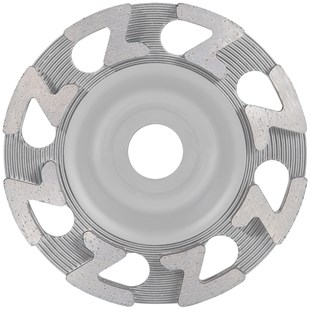 High-End-komschijf met SHOXX-smeedsegmentenSegmenthoogte: 5 mmprecisiegelaste segmenten, minimale onbalans, trillingsarm werkHoge slijpprestatiesIdeaal voor renovatieslijpersToepassing: beton, betonproducten, dekvloer, tegellijm, pleisterwerk.ArtikelnummerDiameter ØAsgat     Aantal segmentenTotaal hoogte (mm)S35000410022.23822S35002111522.23822S35000512522.23822S35002213025822S350033150191022S35010415022.231030S35000618022.231230S350011180 flat22.231222